9	examinar y aprobar el Informe del Director de la Oficina de Radiocomunicaciones, de conformidad con el Artículo 7 del Convenio:9.1	sobre las actividades del Sector de Radiocomunicaciones desde la CMR-15;9.1 (9.1.4)	Resolución 763 (CMR-15) – Estaciones a bordo de vehículos suborbitalesIntroducciónLos miembros de la APT no consideran necesario modificar el Reglamento de Radiocomunicaciones en la CMR-19 y, por consiguiente, apoyan la supresión de la Resolución 763 (CMR-15). Los miembros de la APT apoyan que los estudios del UIT-R se realicen en el marco de la nueva Resolución de la CMR.PropuestasNOC	ACP/24A21A4/1ARTÍCULOSMotivos:	No modificar el Reglamento de Radiocomunicaciones.SUP	ACP/24A21A4/2RESOLUCIÓN 763 (CMR-15)Estaciones a bordo de vehículos suborbitalesMotivos:	Ya no es necesaria después de la CMR-19, dado que los miembros de la APT apoyan que esta labor se estudie en el marco de una nueva Resolución de la CMR.______________Conferencia Mundial de Radiocomunicaciones (CMR-19)
Sharm el-Sheikh (Egipto), 28 de octubre – 22 de noviembre de 2019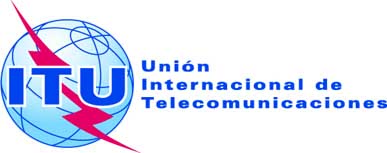 SESIÓN PLENARIAAddéndum 4 al
Documento 24(Add.21)-S20 de septiembre de 2019Original: inglésPropuestas Comunes de la Telecomunidad Asia-PacíficoPropuestas Comunes de la Telecomunidad Asia-PacíficoPropuestas para los trabajos de la ConferenciaPropuestas para los trabajos de la ConferenciaPunto 9.1(9.1.4) del orden del díaPunto 9.1(9.1.4) del orden del día